UMW / IZ / PN - 104 / 19     		                                 	              Wrocław, 31.10.2019 r.NAZWA POSTĘPOWANIASukcesywna dostawa części i akcesoriów komputerowych na potrzeby jednostek organizacyjnych Uniwersytetu Medycznego we Wrocławiu.Część A – Sukcesywna dostawa i montaż części i akcesoriów komputerowychCzęść B – Sukcesywna dostawa Pendrive’ówUniwersytet Medyczny we Wrocławiu dziękuje Wykonawcom za udział w ww. postępowaniu.Zgodnie z art. 92 Prawa zamówień publicznych (Pzp.), zawiadamiamy o jego wyniku.Kryteriami oceny ofert były: Cena realizacji przedmiotu zamówienia – 60%,Termin realizacji zlecenia zwykłego (w dniach roboczych)–nie dłuższy niż 8 dni roboczych – 20%,Termin realizacji zlecenia pilnego (w dniach roboczych) - nie dłuższy niż 4 dni robocze – 20 %.Zgodnie z treścią art. 24aa Pzp, Zamawiający najpierw dokonał oceny ofert, a następnie zbadał, czy Wykonawca, którego oferta została oceniona jako najkorzystniejsza, nie podlega wykluczeniu.Złożone oferty.Część A – Sukcesywna dostawa i montaż części i akcesoriów komputerowychOferty złożyli następujący Wykonawcy, wymienieni w Tabeli: Część B – Sukcesywna dostawa Pendrive’ówOferty złożyli następujący Wykonawcy, wymienieni w Tabeli: Informacja o Wykonawcach, którzy zostali wykluczeni.Żaden z Wykonawców, którzy złożyli ofertę, nie został wykluczony z postępowania.Informacja o Wykonawcach, których oferty zostały odrzucone i o powodach odrzucenia oferty.Żadna z ofert złożonych w postępowaniu nie została odrzucona.Informacja o wyborze najkorzystniejszej oferty.Część AJako najkorzystniejszą wybrano ofertę Wykonawcy:GVC Tax Sławomir Sobecki, Maciej Wolański Sp. Jawnaul. Kościuszki 178/1B50-437 WrocławWykonawca nie został wykluczony z postępowania, a jego oferta otrzymała największą liczbę punktów przy ocenie ofert na podstawie kryteriów opisanych na stronie 1 niniejszego pisma.Część BJako najkorzystniejszą wybrano ofertę Wykonawcy:MBA System Sp. z o.o.ul. Odlewnicza 703-231 WarszawaWykonawca nie został wykluczony z postępowania, a jego oferta otrzymała największą liczbę punktów przy ocenie ofert na podstawie kryteriów opisanych na stronie 1 niniejszego pisma.Z upoważnienia Rektora Zastępca Kanclerza ds. Zarządzania Administracją UMW   dr Maciej Kowalski 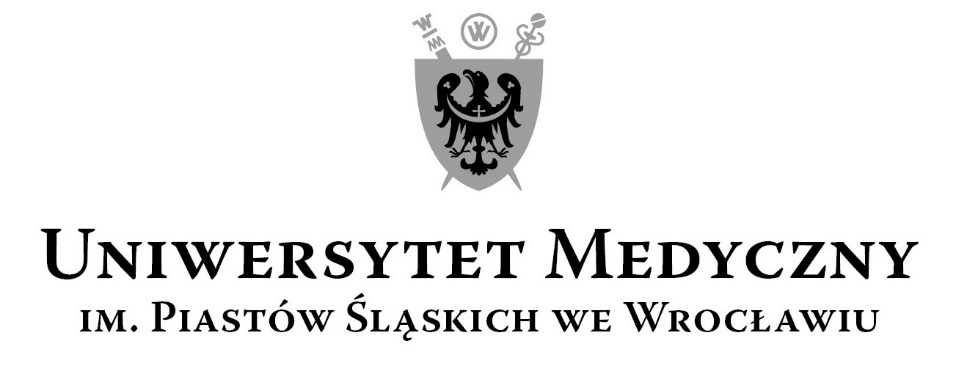 50-367 Wrocław, Wybrzeże L. Pasteura 1Zespół ds. Zamówień Publicznych UMWul. K. Marcinkowskiego 2-6, 50-368 Wrocławfaks 71 / 784-00-45e-mail: agnieszka.dembska@umed.wroc.pl 50-367 Wrocław, Wybrzeże L. Pasteura 1Zespół ds. Zamówień Publicznych UMWul. K. Marcinkowskiego 2-6, 50-368 Wrocławfaks 71 / 784-00-45e-mail: agnieszka.dembska@umed.wroc.pl NrWykonawcy, adres Cena brutto PLN / punktyTermin realizacji zlecenia zwykłego (w dniach roboczych) / punktyTermin realizacji zlecenia pilnego (w dniach roboczych) / punktyŁączna punktacja 1GVC Tax Sp. J.Sławomir Sobecki, Maciej Wolańskiul. Kościuszki 178/1B50-437 Wrocław74 576,1360 pkt.4 dni20,00 pkt.2 dni20,00 pkt.100 pkt.2„SPINEL” Sp. z o.o.ul. Podwale 7550-449 Wrocław207 068,0421,61 pkt.4 dni20,00 pkt.2 dni20,00 pkt.61,61 pkt.3MBA System Sp. z o.o.ul. Odlewnicza 703-231 Warszawa123 002,4636,38 pkt.4 dni20,00 pkt.2 dni20,00 pkt.76,38 pkt.NrWykonawcy, adres Cena brutto PLN / punktyTermin realizacji zlecenia zwykłego (w dniach roboczych) / punktyTermin realizacji zlecenia pilnego (w dniach roboczych) / punktyŁączna punktacja 1GVC Tax Sp. J.Sławomir Sobecki, Maciej Wolańskiul. Kościuszki 178/1B50-437 Wrocław7 995,0055,38 pkt.4 dni20,00 pkt.2 dni20,00 pkt.95,38 pkt.2„SPINEL” Sp. z o.o.ul. Podwale 7550-449 Wrocław43 542,0010,17 pkt.4 dni20,00 pkt.2 dni20,00 pkt.50,17 pkt.3MBA System Sp. z o.o.ul. Odlewnicza 703-231 Warszawa7 380,0060,00 pkt.4 dni20,00 pkt.2 dni20,00 pkt.100 pkt.